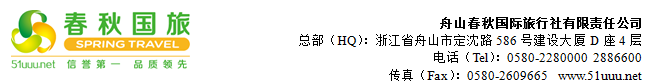 心悦泰国双飞5晚7日游行程单行程安排费用说明其他说明产品编号479754出发地宁波市目的地泰国行程天数7去程交通飞机返程交通飞机参考航班无无无无无产品亮点完全无自费（岛上水上活动及泰浴除外）完全无自费（岛上水上活动及泰浴除外）完全无自费（岛上水上活动及泰浴除外）完全无自费（岛上水上活动及泰浴除外）完全无自费（岛上水上活动及泰浴除外）产品介绍泰国是佛教之邦，以其多变的景致及丰富的文化内涵，成为许多旅游者度假计划中的独特选择。泰国是佛教之邦，以其多变的景致及丰富的文化内涵，成为许多旅游者度假计划中的独特选择。泰国是佛教之邦，以其多变的景致及丰富的文化内涵，成为许多旅游者度假计划中的独特选择。泰国是佛教之邦，以其多变的景致及丰富的文化内涵，成为许多旅游者度假计划中的独特选择。泰国是佛教之邦，以其多变的景致及丰富的文化内涵，成为许多旅游者度假计划中的独特选择。D1D1行程详情宁波--曼谷 AQ1227（21：40--01：00+1）--参考时间，最终以民航总局进电脑系统为准各位团友于宁波国际机场集合，由专人为您办理登机手续，怀着愉悦的心情搭乘国际航班前往微笑国度，泰国首都-曼谷市。抵用餐早餐：自理     午餐：自理     晚餐：自理   住宿曼谷D2D2行程详情曼谷→大皇宫+玉佛寺【约 90M】→长尾船游湄南河【约 20M】→泰式按摩【约 60M】上午睡到自然醒，按照指定时间集合享用午餐，之后开始精彩的曼芭之旅。餐后驱车参观【大皇宫】这里汇集了泰国建筑、绘画、雕刻和装潢艺术的精粹。【玉佛寺】是全泰国唯一没有僧侣住持的佛寺，但供奉着一座价值连城的国宝――由整块翡翠雕成的玉佛。【长尾船游湄南河】，沿途可以观赏到曼谷重要景点——郑王庙、水门寺，观赏两岸迄今保持传统古朴的居民民俗[水上人家]，体验顶级奢华酒店和泰国本地人居住的水上棚屋的文化碰撞。途径水门寺【网红大金佛】，曼谷新地标----耗资 6亿铢打造的 69 米高的大佛，它是座皇家寺庙，坐落于湄南河畔，在佛塔的最顶层有一座透着佛光的翡翠琉璃佛塔，里面供奉着泰国九大圣僧之一龙婆术大师的佛骨舍利。之后为您贴心安排正宗的【泰式按摩】筋骨舒活、释放压力，享受全身同时放松的快感，晚餐后返回酒店休息。用餐早餐：含     午餐：含     晚餐：含   住宿曼谷D3D3行程详情曼谷早餐后前往做工精致、品质优良、泰国政府验证的【珠宝皮具中心】参观选购。此处一直不断推出最符合潮流款式且实用兼具的珠宝，来满足不同年龄层、不同需求的客户，各位贵宾可放心在此处选购。午餐后乘车前往芭堤雅，中途参观【爽泰庄园】这是芭提雅最大而且环境最优美的泰式文化庄园。导游安排每一位伙伴感受 【骑大象】，随后我们可以换上泰式特色服装感受一场刺激而快乐的 【泼水节狂欢】，并在园区内享用【水果大餐】。晚上在导游的带领下我们来参加【激情暹罗湾夜游东方公主】此船东方公主号闻名遐迩的不是暹逻湾夜景，而是美女如云的私人游船。泰国美女的精彩歌舞表演令很多人对台上的丽人们雌雄难辨，在船上我们将与她们近距离接触。您共舞的都是盛装美丽的公主，在此提醒大家，若被美女“骚扰”，最好定气凝神、泰然处之，但请不要向旅行社投诉她们的热情友好。【风月步行街】这里聚集了来自世界各地的游客，最受欧美人的喜欢，汇聚了夜市、酒吧和各种精彩表演，是芭提雅夜晚最热闹的地方。用餐早餐：含     午餐：含     晚餐：含   住宿芭提雅D4D4行程详情芭提雅注：贵客在参加海岛活动时请根据自己的水性和身体条件来选择参加，并非所有人都适合水上活动，如有疾病请提前咨询是否可以参加相关活动，以免引起不必要的伤害！游泳及浮潜时请注意水下环境，以免被珊瑚等海洋生物碰伤。不要故意去触摸水中的各种热带鱼群，以免发生不必要的伤害。在出海搭乘快艇过程中，因快艇比较颠波，请坐在船舱内，切勿坐船头或船尾，以免引起不必要的伤害！！孕妇及自身健康不宜坐快艇的游客，建议慎重参加水上活动及快艇搭乘！境外新规定：55 周岁以上老人视身体情况，船家酌情安排岛！！！）早餐后，乘海上快艇乘风破浪前往【金沙岛】蓝天碧海，海线的浪花一泡泡涌上沙滩。以其蓝天，碧海，白浪，细沙，阳光，绿树，海鲜，水上活动而名立于泰国，周边海域生长着无数珊瑚，游鱼海胆尽现其中。可在岛上尽情享受阳光、沙滩、海水，漫步于情人沙滩和参加各种水上活动（水上活动费用自理）。我们还将途径【海上浮台】观赏水上降落伞、水上摩托艇、香蕉船等水上付费运动。团友欲一显身手的请注意跟船家付费时另签保单，因水上项目不在普通意外保险范围内。【杜拉拉水上市场】是泰国芭提雅的水上部落，位于芭提雅市中心沿素坤逸干道往东方向约 5 公里处，泰语里叫“四方水上市场”，又称四部水乡、古暹罗水乡，过去泰国的交通主要靠水上船只，逐渐形成了特有水上商品交易市场。在水市里可以吃到来到泰国各地的风味小吃,新鲜的热带水果、特色小吃。这里新鲜的番石榴、芒果、山竹、西瓜等水果新鲜诱人，清凉解渴，各种特色小吃更是让人流连忘返，各种漂亮的民族工艺品令人应接不暇。晚上【赠送特别成人夜秀】（特别赠送项目，未足 18 周岁团友不赠送，自动放弃者，亦不另外再安排其它项目）。感受泰国闪烁霓虹生活……观赏结束后带着激动愉快的心情返回酒店休息。用餐早餐：含     午餐：含     晚餐：含   住宿芭提雅D5D5行程详情三大奇观【约 60M】→3D 艺术博物馆【约 30M】→太平洋观景台【约 15M】早餐后参观【三大奇观】--【七珍佛山】又称“七珍金佛山”，为了庆祝泰皇登基 50 周年纪念，建造的释迦牟尼佛的神像，用了 18 吨重黄金雕塑而成。【九世皇庙】又称“国王庙”，是当今泰国国王早年出家修行的庙宇，也是当今国王最爱的庙宇，庙中供奉着高僧的舍利子。【舍利子塔】是存放圣骨、圣物的神圣场所，里面呈放泰国历代高僧的舍利子，旁边的玻璃框里镶着这些高僧的舍利子，下面写有名字。随后继续参观【3D 艺术馆】（约 30 分钟）此乃艺术美术馆，可能你会觉得很闷没有什么意思，不过你看过之后就会刮目相看，里面展出的多数为 3D 效果的作品，一幅幅画在墙上，不用戴眼镜也可以体验到立体感，这些立体感你还可以触摸到。一般的艺术馆不让人拍照，但这间任拍，入馆后可以随意在画作面前拍照。如果你想和画作配合得刚好，也不是一件容易的事，但在每幅作品旁有小图教你如何去拍照，出来的照片就显得天衣无缝。您如想鸟瞰全城，海天相连，真正感受一下什么是“一半是海水一半是火焰”，绝佳取景角度—【太平洋观景台】可以满足您的愿望。用餐早餐：含     午餐：含     晚餐：含   住宿芭提雅D6D6行程详情芭提雅早餐后前往【神殿寺】入乡随俗参拜有求必应的四面佛。【世界最毒之一眼镜毒蛇表演】（90分钟）观赏空手捉蛇表演、人蛇大戰。随后前往皇家毒蛇研究中心主营：各类蛇药制品。泰国蛇药"是泰国的当地特产之一，也是东南亚三宝之一，是由泰国皇家投资，垄断经营，泰国对药的控制很严格，没有任何广告且泰国蛇药不外销，主要由泰国皇家毒蛇研究中心销售。乘车返回曼谷，前往【KINGPOWER免税店】，选购你所喜爱的商品。随后驱车前往观看【顶级VANESSA国际歌舞表演】安排欣赏耗资千万，独一无二的东方人妖秀各种佳丽从天而降，千人大型的舞台，华丽的服饰、亮丽的布景，比女人还美丽的男人，表演完后您可自由和这些佳丽们拍照。后前往【JODD FAIRS 网红夜市】曾是大家熟悉的拉差达夜市，现以JODD FAIRS为名重新回归，这里呈现得是夜晚的另外一种热闹景象，不管是来购物、觅食、散步的游客的嬉闹声，还是来自于商贩的叫卖声，亦或是开到最大的音乐声，热闹非凡。一排排各种颜色的商贩从高空中拍摄简直就是一副美丽的油画，有非常网红的火山排骨、泰国版西施美女、彩虹土司等等众多网红美食。于指定时间集合，驱车前往机场。用餐早餐：含     午餐：含     晚餐：自理   住宿无D7D7行程详情曼谷---宁波 AQ1228 （02：15--07：05）-- 参考时间，最终以民航总局进电脑系统为准于机场办理登机手续，搭乘国际航班返回宁波，结束愉快而又难忘的泰国之旅。用餐早餐：自理     午餐：自理     晚餐：自理   住宿无费用包含1、机票：经济舱机票及机票税1、机票：经济舱机票及机票税1、机票：经济舱机票及机票税费用不包含1、个人因私护照费用（有效期 6 个月以上的因私护照，日1、个人因私护照费用（有效期 6 个月以上的因私护照，日1、个人因私护照费用（有效期 6 个月以上的因私护照，日预订须知1、60-70岁老人，需有60岁以下亲属陪同出行，并有市级三甲医院出示的健康达标证明(至少提供心电图、心率、呼吸道、血压四项健康证明)且签署《老年人安全出游声明书》方可参加本次出行;70岁以上，为安全起见，建议不参加本次出行(如出行意愿强烈的，需提供健康证明并经旅行社同意接收报名);80岁以上，谢绝报名。温馨提示一、乘车（机、船）安全事项退改规则如出现退团，按出团前7个工作日，收取5%团费，出团前72小时前，收取30%团费，出团前72小时内，收取80%团费。